Załącznik nr 1 
do „Zasad prowadzenia projektów badawczych, prac rozwojowych oraz inwestycji związanych z działalnością naukową w WATSKRÓCONA KARTA PROJEKTU-  AWERS -PRAWA WŁASNOŚCI INTELEKTUALNEJ i PRAWA ZWIĄZANE 
W PROJEKCIETermin przeniesienia autorskich praw majątkowych do rezultatów projektu następuje…… KIEROWNIK PROJEKTU4			            KIEROWNIK JEDNOSTKI ORGANIZACYJNEJ…………….……………………….				                ……..…….…………………………………………              KWESTOR					                            PROREKTOR ds. NAUKOWYCH…………….…………………….				                          …………………………………………-  REWERS -Załącznik nr 2 
do „Zasad prowadzenia projektów badawczych, prac rozwojowych oraz inwestycji związanych z działalnością naukową w WAT”…………………………Z A T W I E R D Z A MPROREKTOR ds. NAUKOWYCHWOJSKOWEJ AKADEMII TECHNICZNEJprzez DZIAŁ NAUKIWNIOSEKO PRZYDZIELENIE KONSULTANTA PROJEKTOWEGONa podstawie § 4 ust. 1 Zasad prowadzenia projektów badawczych, prac rozwojowych oraz inwestycji związanych z działalnością naukową w WAT, stanowiących załącznik do zarządzenia Rektora WAT nr ……………… z dnia ……………… r. w sprawie „Zasad prowadzenia projektów badawczych prac rozwojowych oraz inwestycji służących potrzebom badań naukowych w WAT” wnoszę o przydzielenie Panu/Pani ……(imię i nazwisko kierownika projektu)…… osoby odpowiedzialnej za bezpośrednie wsparcie w pracach projektowych, zwanej dalej „Konsultantem” w celu:Doradztwa w zakresie kompletności i poprawności formalnej opracowywanej dokumentacji aplikacyjnej. Wsparcie obejmować będzie prace nad wnioskiem o dofinansowanie wraz z wymaganymi załącznikami i prowadzone będzie od momentu zatwierdzenia niniejszego wniosku do dnia zakończenia naboru wniosków, tj. do ………… .Monitorowania terminowości składania oraz wsparcia formalnego przy opracowywaniu dokumentacji sprawozdawczej w ramach realizowanego projektu. Wsparcie będzie prowadzone od momentu zatwierdzenia niniejszego wniosku do dnia zakończenia realizacji projektu, tj. do ……………… .Wsparcie Konsultanta dotyczyć będzie planowanego do realizacji/realizowanego projektu 
pt. ……………………………………………………………………………………………………………….…w ramach Programu ……………………… dofinansowanego przez (nazwa instytucji) …………………,którego kierownikiem jest ………………………………………………………………………………………KIEROWNIKJEDNOSTKI ORGANIZACYJNEJ………………………………………data, pieczęć, podpisOPINIA KIEROWNIKA DZIAŁU NAUKI:…………………………………………………………………………………………………………………………………………………………………………………………………………………………………………………………………………………………………………data, pieczęć, podpisZałącznik nr 3 
do „Zasad prowadzenia projektów badawczych, 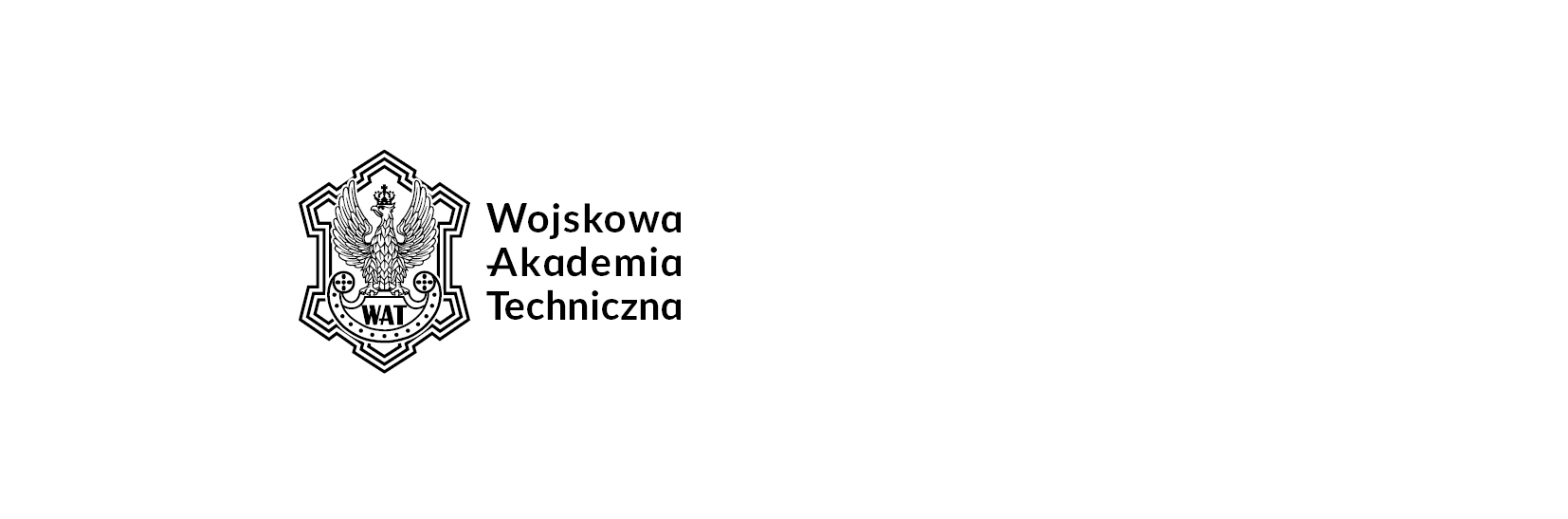 prac rozwojowych oraz inwestycji związanych z działalnością naukową w WAT”DECYZJA…………………………………………………………nr……………… z dnia ………………w sprawie wskazania osoby odpowiedzialnej za utrzymanie trwałości projektu 
nr WAT …………… tytuł: …………………………………………………………Na podstawie § 8 ust. 4 Zasad prowadzenia projektów badawczych, prac rozwojowych oraz inwestycji związanych z działalnością naukową w WAT, stanowiących załącznik do zarządzenia Rektora WAT nr ……………… z dnia 
……………… r. w sprawie „Zasad prowadzenia projektów badawczych prac rozwojowych oraz inwestycji służących potrzebom badań naukowych w WAT” postanawia się, co następuje:§ 1Wyznacza się Pana/ią……………………… do pełnienia funkcji osoby odpowiedzialnej za utrzymanie trwałości projektu: numer WAT …………… pt. ……………………… zwanego dalej „Projektem”.Ostatnim dniem okresu trwałości Projektu jest dzień ……………….Data, o której mowa w ust. 2 może ulec zmianie na wniosek właściwej dla Projektu instytucji upoważnionej do podejmowania decyzji w sprawie warunków realizacji i rozliczenia Projektu.W okresie trwałości Projektu Pan/i ………………… odpowiada za dotrzymanie warunków określonych w umowie o dofinansowanie Projektu, w tym:monitoruje wprowadzanie modyfikacji w Projekcie pod kątem zgodności z umową o dofinansowanie Projektu,sprawuje nadzór nad zapewnieniem sprawności infrastruktury oraz wyposażenia wspartego w ramach Projektu,monitoruje stopień osiągnięcia i utrzymania zakładanych w Projekcie wskaźników rezultatu i produktu oraz wszelkich innych parametrów zgodnie z zatwierdzonym wnioskiem i podpisaną umową,udziela na bieżąco informacji na temat Projektu upoważnionym organom kontrolnym,odpowiada za kontynuowanie działań promocyjnych, sprawozdawczych lub innych czynności wynikających z podpisanej umowy.§ 2Decyzja wchodzi w życie z dniem podpisania.Nazwa i numer konkursuInstytucja Organizująca KonkursJednostka organizacyjna WAT składająca wniosekDyscyplina/dyscypliny, w których realizowany jest projekt (udział %)Tytuł projektu w języku polskimTytuł projektu w języku angielskimNr ID wniosku (jeśli dotyczy)Planowany okres realizacji (dd-mm-rrrr – dd-mm-rrrr) (dd-mm-rrrr – dd-mm-rrrr) Podmioty realizujące projekt 
(np. w ramach konsorcjum, podwykonawstwa itp.)Podmioty realizujące projekt 
(np. w ramach konsorcjum, podwykonawstwa itp.)Podmioty realizujące projekt 
(np. w ramach konsorcjum, podwykonawstwa itp.)LiderCzłonkowie1.1.Członkowie2.2.Kierownik projektu w WATstopień/tytuł, imię, nazwisko, J.O., nr tel.stopień/tytuł, imię, nazwisko, J.O., nr tel.Kalkulacja kosztów WAT netto/ brutto*Kalkulacja kosztów WAT netto/ brutto*Kalkulacja kosztów WAT netto/ brutto*Koszty kwalifikowalne w projekcie-   PLN/EUR-   PLN/EURWnioskowane dofinansowanie-   PLN/EUR-   PLN/EURw tym: w tym: w tym: koszty bezpośrednie-   PLN/EUR -   PLN/EUR koszty pośrednie-   PLN/EUR-   PLN/EURwkład własny-   PLN/EUR -   PLN/EUR *Niepotrzebne skreślićCałkowita wartość projektu, obejmująca planowane wydatki wszystkich konsorcjantów/partnerów wynosi ……………… PLN/EUR*Niepotrzebne skreślićCałkowita wartość projektu, obejmująca planowane wydatki wszystkich konsorcjantów/partnerów wynosi ……………… PLN/EUR*Niepotrzebne skreślićCałkowita wartość projektu, obejmująca planowane wydatki wszystkich konsorcjantów/partnerów wynosi ……………… PLN/EURWkład własny WAT zostanie wniesiony w postaci:…………………………….W przypadku wniesienia wkładu własnego w postaci pieniężnej, należy podać źródło finansowania: …………………………………………………………………………………Wkład własny WAT zostanie wniesiony w postaci:…………………………….W przypadku wniesienia wkładu własnego w postaci pieniężnej, należy podać źródło finansowania: …………………………………………………………………………………Wkład własny WAT zostanie wniesiony w postaci:…………………………….W przypadku wniesienia wkładu własnego w postaci pieniężnej, należy podać źródło finansowania: …………………………………………………………………………………L.p.Charakter mieniaNazwa wytworzonego mieniaKoszt wyceny 1.Utwory prawa autorskiego2.Prawa własności przemysłowej3.Prawa związane